Дељење децималног броја декадном јединицомПри дељењу децималног броја декадном јединицом, децимална запета се помера улево за онолико места колико декадна јединица има места.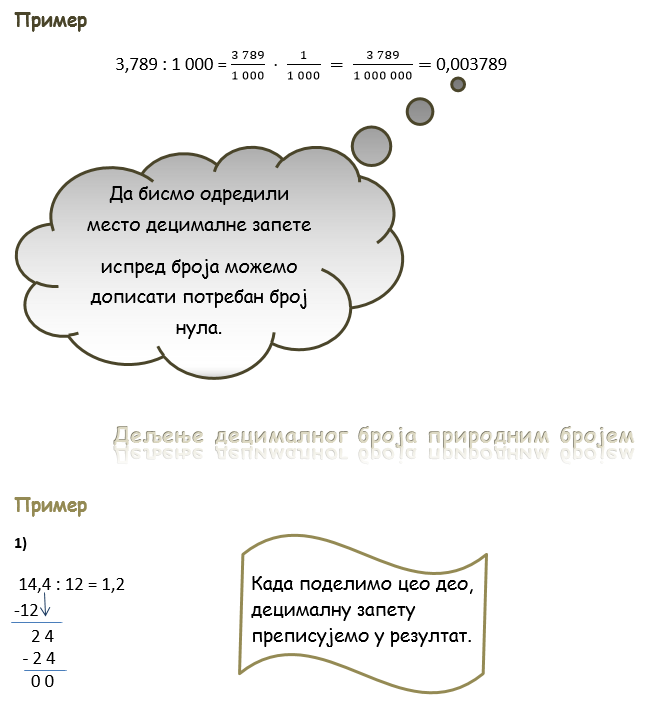 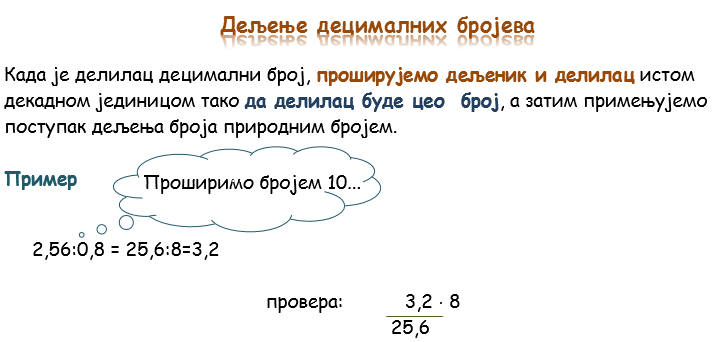 Вежбање:1. Израчунати:	105,652 : 100 =	207,3 : 10 =	646,052 : 1000 =2. Израчунати:	240,76 : 52 =	0,7 : 3 =	33,06 : 24 =3. Одредити количник децималних записа разломака:	4,62 : 7 =	11,715 : 33 =	25,11 : 5,4 =	5,67 : 0,06 =4. Под кухиње површине 12,8 м2 поплочан је са 40 плочица . Колика је површина једне плочице?